SENIOR AND DISABILITY RX (SRx/DRx) ProgramThe Senior and Disability Rx (SRx/DRx) Assistance Program is a wrap-around program. Similar to a safety net, the program assists members who do not qualify for other services/programs. The program is a prescription medication subsidy for low-income seniors and persons with disabilities that are Medicare eligible.Seniors in need of assistance with prescription medication; Disabled individuals in need of assistance with prescription medication.DRX Program: Medicare eligible;Age 18-61 with a qualifying disability;Nevada Resident continuously for 12 months;Annual Income no more than $28,119 for singles and $37,483 for couples (FY 17)SRX Program:  Medicare eligible;Age 62 and older at the date of application;Nevada Resident continuously for 12 months;Annual income no more than $28,119 for singles and $37,483 for couples (FY 17)Members, who do not have a Medicare Part D Plan (PDP) or Medicare Advantage Plan (MA-PD) and are eligible for the SRx/DRx Program, pay up to $2.50 for generic medications and $10.00 for brand name medications orMembers, who do have a PDP or MA-PD and are eligible for the SRx/DRx Program, receive a subsidy up to $20.56 towards their monthly premium with participating Medicare PDP or MA-PD and The SRx/DRx program is a secondary payer for prescription medication costs at a 100% during the Medicare Part D coverage gap phase.For more information, FAQs, PDP & MA-PD premiums, helpful links and additional resources please visit our websites below. For an application, please call us at (866) 303-6323 option 2, visit our websites below or email us at nvrx@adsd.nv.gov. Last Updated: 10/23/17 MK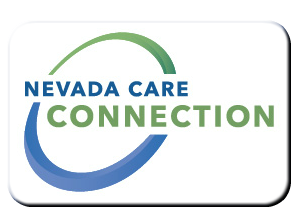 PurposeTarget PopulationEligibilityServicesProgram Policies and ProceduresHow to ApplyContact InformationContact InformationAging and Disability Services Division Admin. Office3416 Goni Rd, Suite D-132, Carson City, NV 89706(775) 687-4210Disability RX/Senior RX InfoPhone number: (866) 303-6323 option 2Fax number: (775) 687-0576Email address: nvrx@adsd.nv.gov WebsiteWebsiteNevada Senior RXhttp://adsd.nv.gov/Programs/Seniors/SeniorRx/SrRxProg/ Nevada Disability RXhttp://adsd.nv.gov/Programs/Physical/DisabilityRx/DisabilityRx/ 